　　　　　　　　　　　　　　　　　　　　　　　　　　　　　　　　　　　　　　　　　　　　　　　2023年4月会員各位公益社団法人　愛媛県作業療法士会　学術部令和5年度　オープンセミナー　精神疾患謹啓　晩春の候　貴殿におかれましては、益々ご清栄のこととお慶び申し上げます。　この度、当県士会学術部にて令和5年度オープンセミナーを企画致しました。今回は「中枢疾患」「小児発達」「精神疾患」の3テーマを、年間を通して実施計画をしており、第3回目は「精神疾患」を下記日程にて開催します。この研修会を通して日々の臨床に役立てていただければと思います。ご参加よろしくお願いします。　　記１　日時：2023年9月10日（日）10時00分〜12時00分（開始30分前より入室）２　場所：ZOOMを利用したオンラインセミナー３　参加資格：愛媛県作業療法士会会員（参加費無料）４　テーマ・講師：「 精神疾患を持つ方に対する運動を用いたアプローチの多様性について」首都医校 作業療法学科　髙橋章郎OTR５　講義要約：精神疾患を持つ方の平均寿命が、一般成人に比して短いことは周知のことと思う。心血管系の疾患が死因の第1位であり、メタボリックシンドロームを基盤とした生活習慣病に起因している場合が多い。長期予後が示されたことにより、それぞれの年代に対する身体的アプローチは、今後より重要性を増すことは明らかである。当日は、精神疾患を持つ方々の身体的現状を確認し、作業療法における運動プログラムの、手段的・目的的用い方、ヘルスプロモーション的視点から、病棟や地域における生活をどのようにデザインしてゆくことが出来るのか考える機会としたいと思います。ZOOM開催となりますが皆様の臨床にお役に立てるような時間にできればと思います。どうぞよろしくお願いいたします。６　申し込み締め切り：2023年9月3日（月）７　参加申込方法：申し込みフォームアドレスまたはQRコードからお申し込みください。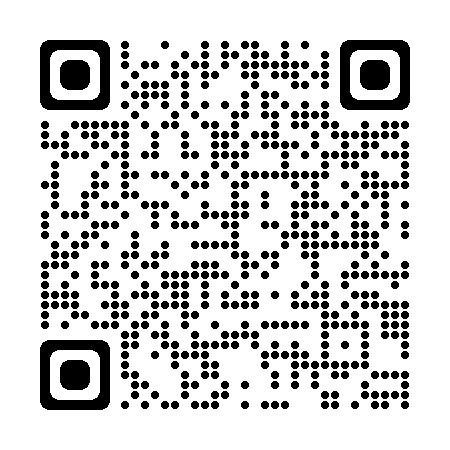 ※頂いたメールアドレスに当日の資料や連絡事項等送信致します。上記のフォームが使用できない場合や　9月6日（水）までに連絡がこない場合はsogabepanda@gmail.com に 件名「令和5年度学術部オープンセミナー精神申し込み」として、本文に①氏名 ②所属先 ③職種（OTは会員番号）を入力して送信してください。お願いします。（docomo、ezweb、softbank等の携帯電話のアドレスでの申し込みはできませんのでご注意下さい。）８　問い合わせ先：愛媛県作業療法士会 学術部 曽我部龍一　　　　　　sogabepanda@gmail.com